МУНИЦИПАЛЬНОЕ БЮДЖЕТНОЕ ОБЩЕОБРАЗОВАТЕЛЬНОЕ УЧРЕЖДЕНИЕ «ОСНОВНАЯ ОБЩЕОБРАЗОВАТЕЛЬНАЯ ШКОЛА № 4»Рабочая программапо истории8 классна 2020-2021 учебный годУчитель: Полковникова Ольга НиколаевнаКоличество часов:всего 70 часов; в неделю 2 часа.Учебники:  А.Я. Юдовская, П.А. Баранов, Л.М. Ванюшкина, под редакцией А.А. Искендерова, Всеобщая история. История нового времени, 8 класс, учебник, - М.: Просвещение, 2019Н. М. Арсентьев, А. А. Данилов, И.В. Курукин, А.Я. Токарева под редакцией А. В. Торкунова. История России. Россия в XVIII веке.: от царства к империи. М.: Просвещение, 2019г. Биробиджан	 2020	Рабочая программа по истории разработана в соответствии с требованиями Федерального государственного образовательного стандарта, основного общего образования (утв. приказом Министерства образования и науки РФ от 17.12.2010 № 1897)ПЛАНИРУЕМЫЕ РЕЗУЛЬТАТЫ ОСВОЕНИЯ УЧЕБНОГО ПРЕДМЕТАВажнейшими личностными результатами изучения истории на данном этапе обучения являются:первичная социальная и культурная идентичность на основе усвоения системы исторических понятий и представлений о прошлом Отечества (период с конца XVII по конец XVIII в.), эмоционально положительное принятие своей этнической идентичности;изложение собственного мнения, аргументация своей точки зрения в соответствии с возрастными возможностями;формулирование ценностных суждений и/или своей позиции по изучаемой проблеме, проявление доброжелательности и эмоционально-нравственной отзывчивости, эмпатии как понимания чувств других людей и сопереживания им;уважение прошлого своего  народа,  его  культурного и исторического наследия, понимание исторической обусловленности и мотивации поступков людей предшествующих эпох;осмысление социально-нравственного опыта предшествующих поколений;уважение к народам России и мира и принятие их культурного многообразия, понимание важной роли взаимодействия народов в процессе формирования многонационального российского народа;соотнесение своих взглядов и принципов с исторически возникавшими мировоззренческими системами (под руководством учителя);следование этическим нормам и правилам ведения диалога в соответствии с возрастными возможностями;обсуждение и оценивание своих достижений и достижений других обучающихся (под руководством учителя);расширение опыта конструктивного взаимодействия в социальном общении.Метапредметные результаты изучения истории предполагают формирование следующих умений:формулировать при поддержке учителя новые для себя задачи в учебной и познавательной деятельности;планировать пути достижения образовательных целей, выбирать наиболее эффективные способы решения учебных и познавательных задач, оценивать правильность выполнения действий;осуществлять контроль своей деятельности в процессе достижения результата, оценивать правильность решения учебной задачи, соотносить свои действия с планируемы- ми результатами;работать с учебной и внешкольной информацией (анализировать графическую, художественную, текстовую, аудиовизуальную и другую информацию, обобщать факты, составлять план, тезисы, конспект, формулировать и обосновывать выводы и т. д.);собирать и фиксировать информацию, выделяя главную и второстепенную, критически оценивать её достоверность (под руководством учителя);работать с материалами на электронных носителях, находить информацию в индивидуальной информационной среде, среде образовательного учреждения, в федеральных хранилищах образовательных информационных ресурсов и контролируемом Интернете (под руководством педагога);использовать ранее изученный материал для решения познавательных задач;ставить репродуктивные вопросы (на воспроизведение материала) по изученному материалу;определять понятия, устанавливать аналогии, классифицировать; с помощью учителя выбирать основания   и критерии для классификации и обобщения;логически строить рассуждение, выстраивать ответ в соответствии с заданием, целью (сжато, полно, выборочно);применять начальные исследовательские умения при решении поисковых задач;решать творческие задачи, представлять результаты своей деятельности в различных видах публичных выступлений, в том числе с использованием наглядных средств (высказывание, монолог, беседа, сообщение, презентация, дискуссия и др.), а также в виде письменных работ;использовать ИКТ-технологии для обработки, передачи, систематизации и презентации информации;планировать этапы выполнения проектной работы, распределять обязанности, отслеживать продвижение в выполнении задания и контролировать качество выполнения работы;выявлять позитивные и негативные факторы, влияющие на результаты и качество выполнения задания;организовывать учебное сотрудничество и совместную деятельность с учителем и сверстниками, работать индивидуально и в группе;определять свою роль в учебной группе, оценивать вклад всех участников в общий результат.Предметные результаты изучения истории включают:овладение целостными представлениями об историческом пути народов как необходимой основой миропонимания и познания современного общества;способность применять понятийный аппарат исторического знания;умение изучать информацию различных исторических источников, раскрывая их познавательную ценность;расширение опыта оценочной деятельности на основе осмысления жизни и деяний личностей и народов в истории;готовность применять исторические знания для выявления и сохранения исторических и культурных памятников своей страны и мира.СОДЕРЖАНИЕВсеобщая история.История Нового времени — XVIII век. (28 часов)Вводный урок. Мир к началу XVIII в.Тема I . Рождение нового мира Эпоха Просвещения Модернизация. Экономическое и социальное развитие Европы в XVII—ХVIII вв.: начало промышленного переворота, развитие мануфактурного производства, положение сословий. Абсолютизм: «старый порядок» и новые веяния. Век Просвещения: развитие естественных наук, французские просветители XVIII в. Европейская культура XVI—XVIII вв. Развитие науки: переворот в естествознании, возникновение новой картины мира; выдающиеся ученые и изобретатели. Высокое Возрождение: художники и их произведения. Мир человека в литературе раннего Нового времени. Стили художественной культуры XVII—XVIII вв. (барокко, классицизм). Становление театра. Международные отношения середины XVII—XVIII в. Европейские конфликты и дипломатия. Семилетняя война. Разделы Речи Посполитой. Повторительно-обобщающий урок по теме I.Тема II. Европа в век ПросвещенияАнглия на пути к индустриальной эре. Франция при Старом порядке. Германские земли. Австрийская монархия Габсбургов в XVIII в. Тема III. Эпоха революцийКолониальные захваты европейских держав. Английская революция XVII в.: причины, участники, этапы. О. Кромвель. Итоги и значение революции. Война североамериканских колоний за независимость. Образование Соединенных Штатов Америки; «отцы-основатели». Французская революция XVIII в.: причины, участники. Начало и основные этапы революции. Политические течения и деятели революции. Программные и государственные документы. Революционные войны. Итоги и значение революции.Тема IV. Традиционные общества востока. Начало европейской колонизации.Османская империя: от могущества к упадку. Индия: держава Великих Моголов, начало проникновения англичан, британские завоевания. Империя Цин в Китае. Образование централизованного государства и установление сегуната Токугава в Японии. Начало европейской колонизации. Восточное общество: традиции и современность.Повторительно-обобщающий урок по теме II-IV.История РоссииРоссия в конце XVII — XVIII в.: от царства к империи (40 часов)Вводный урокРоссия в конце XVII — первой четверти XVIII в. У истоков Российской модернизацииПолитическая карта мира к началу XVIII в. Новые формы организации труда в передовых странах. Формирование мировой торговли и предпосылок мирового разделения труда. Новый характер взаимоотношений между Востоком и Западом. Тема I. Россия в эпоху преобразований Петра IРоль и место России в мире. Предпосылки масштабных реформ. А. Л. Ордин-Нащокин. В. В. Голицын.Начало царствования Петра I. Азовские походы. Великое посольство. Особенности абсолютизма в Европе и России. Преобразования Петра I. Реформы местного управления: городская и областная (губернская) реформы. Реформы государственного управления: учреждение Сената, коллегий, органов надзора и суда. Реорганизация армии: создание флота, рекрутские наборы, гвардия. Указ о единонаследии. Церковная реформа. Упразднение патриаршества, учреждение Синода. Старообрядчество при Петре I. Положение протестантов, мусульман, буддистов, язычников.Оппозиция реформам Петра I. Дело царевича Алексея.Развитие промышленности. Мануфактуры и крепостной труд. Денежная и налоговая реформы. Подушная подать. Ревизии. Особенности российского крепостничества в XVIII в. и территория его распространения.Российское общество в Петровскую эпоху. Изменение социального статуса сословий и групп: дворянство, духовенство, купечество, горожане, крестьянство, казачество. Зарождение чиновничье-бюрократической системы. Табель о рангах.Правовой статус народов и территорий империи: Украина, Прибалтика, Поволжье, Приуралье, Северный Кавказ, Сибирь, Дальний Восток.РИКС. Международная обстановка в Приамурье в XVIII в. Продолжение продвижения России на восток.Социальные и национальные движения в первой четверти XVIII в. Восстания в Астрахани, Башкирии, на Дону. Религиозные выступления. Россия в системе европейских и мировых международных связей. Внешняя политика России в первой четверти XVIII в. Северная война: причины, основные события, итоги. Ништадтский мир. Прутский и Каспийский походы.Провозглашение России империей. Формирование системы национальных интересов Российской империи на международной арене, рост её авторитета и влияния на мировой арене.Культурное пространство империи в первой четверти XVIII в.Культура и нравы. Повседневная жизнь и быт правящей элиты и основной массы населения. Нововведения, европеизация, традиционализм. Просвещение и научные знания. Введение гражданского шрифта и книгопечатание. Новое летоисчисление. Первая печатная газета «Ведомости». Ассамблеи, фейерверки. Санкт-Петербург — новая столица. Кунсткамера. Создание сети школ и специальных учебных заведений. Основание Академии наук и университета. Развитие техники. Строительство городов, крепостей, каналов. Литература, архитектура и изобразительное искусство. Петровское барокко. Итоги, последствия и значение петровских преобразований. Образ Петра I в русской истории и культуре. РИКС. Влияние реформ Петра I на развитие Дальнего Востока. Создание в первой четверти XVIII в. профессиональных учебных заведений для подготовки специалистов для промышленности и флота: 1724 г. Горнозаводская школа при Нерчинском заводе, 1732 г. - Навигационная школа в Охотске.Человек в эпоху модернизации. Изменения в повседневной жизни сословий и народов России.Повторительно-обобщающий урок по теме IТема II. Россия при наследниках Петра I: эпоха дворцовых переворотовИзменение места и роли России в Европе. Отношения с Османской империей в политике европейских стран и России.Дворцовые перевороты: причины, сущность, последствия. Фаворитизм. Усиление роли гвардии. Екатерина I. Пётр II. «Верховники». Анна Иоанновна. Кондиции — попытка ограничения абсолютной власти. Иоанн Антонович. Елизавета Петровна. Пётр III.Внутренняя политика в 1725—1762 гг. Изменение системы центрального управления. Верховный тайный совет. Кабинет министров. Конференция при высочайшем дворе. Расширение привилегий дворянства. Манифест о вольности дворянства. Ужесточение политики в отношении крестьянства, казачества, национальных окраин. Изменения в системе городского управления.Начало промышленного переворота в Европе и экономическое развитие  России. Экономическая и финансовая политика. Ликвидация внутренних таможен. Развитие мануфактур и торговли. Учреждение Дворянского и Купеческого банков.Национальная и религиозная политика в 1725-1762 гг.Внешняя политика в 1725-1762 гг. Основные направления внешней политики. Россия и Речь Посполитая. Русско-турецкая война 1735-1739 гг. Русско-шведская война 1741-1742 гг. Начало присоединения к России казахских земель. Россия в Семилетней войне 1756 -1763 гг. П. А. Румянцев. П. С. Салтыков. Итоги внешней политики.Тема III. Российская империя при Екатерине IIРоссия в системе европейских и международных связей. Основные внешние вызовы. Научная революция второй половины XVIII в. Европейское Просвещение и его роль в формировании политики ведущих держав и России. Внутренняя политика Екатерины II. Просвещённый абсолютизм. Секуляризация церковных земель. Проекты реформирования России. Уложенная комиссия. Вольное экономическое общество. Губернская реформа. Жалованные грамоты дворянству и городам.Экономическая и финансовая политика правительства. Рост городов. Развитие мануфактурного производства. Барщинное и оброчное крепостное хозяйство. Крупные предпринимательские династии. Хозяйственное освоение Новороссии, Северного Кавказа, Поволжья, Урала.Социальная структура российского общества. Сословное самоуправление. Социальные и национальные движения. Восстание под предводительством Емельяна Пугачёва.Народы Прибалтики, Польши, Украины, Белоруссии, Поволжья, Новороссии, Северного Кавказа, Сибири в составе Российской империи. Немецкие переселенцы. Национальная политика.РИКС. Народы севера Дальнего Востока, Северной Америки в составе Российской империи. Необходимость закрепления России на побережье Тихого океана.Русская православная церковь, католики и протестанты. Положение мусульман, иудеев, буддистов.Основные направления внешней политики. Восточный вопрос и политика России. Русско-турецкие войны. Присоединение Крыма. «Греческий проект». Участие России в разделах Речи Посполитой. Воссоединение Правобережной Украины с Левобережной Украиной. Вхождение в состав России Белоруссии и Литвы.Формирование основ глобальной внешней политики России. Отношения с азиатскими странами и народами. Война за независимость в Северной Америке и Россия. Французская революция конца XVIII в. и политика противостояния России революционным движениям в Европе. Расширение территории России и укрепление её международного положения. Россия — великая европейская держава.Повторительно-обобщающий урок по теме III.Тема IV. Россия при Павле IИзменение порядка престолонаследия. Ограничение дворянских привилегий. Ставка на мелкопоместное дворянство. Политика в отношении крестьян. Комиссия для составления законов Российской империи. Внешняя политика Павла I. Участие России в антифранцузских коалициях. Итальянский и Швейцарский походы А. В. Суворова. Военные экспедиции Ф. Ф. Ушакова.Заговор 11 марта 1801 г. и убийство императора Павла I. Тема V. Культурное пространство Российской империи в XVIII в. Повседневная  жизнь сословий в XVIII в. Образование и наука в XVIII в. Влияние идей Просвещения на развитие  образования и науки в России. Зарождение общеобразовательной школы. Основание Московского университета и Российской академии художеств. Смольный институт благородных девиц. Кадетский (шляхетский) корпус. Деятельность Академии наук. И. И. Шувалов. М. В. Ломоносов. Развитие естественных и гуманитарных наук. Становление русского литературного языка. Географические экспедиции. Достижения в технике. Литература. Живопись. Театр. Музыка. Архитектура и скульптура. Начало ансамблевой застройки городов. Перемены в повседневной жизни населения Российской империи. Сословный характер культуры и быта. Европеизация дворянского быта. Общественные настроения. Жизнь в дворянских усадьбах. Крепостные театры. Одежда и мода. Жилищные условия разных слоёв населения, особенности питания.Повторительно-обобщающий урок по темам IV и V.Промежуточная аттестация – 1 час.Трудные вопросы1. Причины, особенности, последствия и цена петровских преобразований.2. Попытки ограничения власти главы государства в эпоху дворцовых переворотов, возможные причины неудач этих попыток.III. Тематическое планированиеКонтрольная работа (тест) по истории 8 классУкажите изменение, характерное для социальной структуры индустриального общества XIX в.а) сокращение численности буржуазииб) укрепление господствующего положения аристократии в) появление однородного рабочего классаг) превращение большей части крестьян в фермеров и наемных рабочих.Страна, входящая в Первый эшелон модернизации:а) США	б) Германия	в) Англия г) КитайНовый социальный слой в индустриальном обществе - это:а) средний класс	б) буржуазия	в) дворянство г) крестьянствоОбщественно-политическое учение, провозгласившее устройство общества на основе принципов коллективизма, равенства и справедливости – это:а) либерализм б) консерватизм в) социализм г) анархизмПериод французской истории, называемый Консульством, приходится на:а) 1789-1799 гг.б) 1799-1804 гг.в) 1804-1812 гг.г) 1812-1815 гг.Поход Наполеона на Россию:а)1810	б)1812в)1813	г) 1815Укажите колонию Великобританииа) Китай	б) Индия	в) Турция	г) ЯпонияВысшее правительственное учреждение при Петре I с 1711 года:а) Боярская дума	б) Ближняя канцелярияв) Кабинет министров	г) Правительствующий СенатКакое событие произошло в России в 1722 году:а) был принят Табель о рангах	б) подписан указ о единонаследии в) создана Тайная канцелярия	г) проведена городская реформаКак часто называют период засилья иностранцев при дворе Анны Иоанновныа)"Годы бедствия"	б) "Хованщина	в) "Бироновщина"	г) "Смутное время"Определите событие, которое произошло позже других.а) Крестьянская война под предводительством Е.И.Пугачеваб) Великое посольство, направленное Петром I в Западную Европу в) Семилетняя войнаг) Северная война.Рекрутская повинность — это:а) обязанность крестьян работать на казенной мануфактуреб) выставление определенного количества людей из податного сословия для обслуживания нужд армиив) государственный налог с крестьян на содержание армииг) обязанность податного сословия выставлять от своей общины определенное количество солдатПолитика протекционизма и меркантилизма, проводимая Петром I способствовала:а) развитию отечественной промышленности и защите ее от иностранной конкуренции б) снижению пошлин на товары с Востокав) снижению пошлин на все иностранные товары г) запрету торговли иностранным купцам.Кто из правителей открыл эпоху дворцовых переворотов?а) Петр II	б) Анна Иоанновна	в) Елизавета Петровна	г) Екатерина I.Главный документ, изданный в пользу дворян при Екатерине II:а) указ о единонаследии	б) Табель о рангахв) «Манифест о вольности дворянства»	г) «Жалованная грамота дворянству».Найдите в приведённом ниже списке идеи, принадлежащие либерализму.приверженность традициямобеспечение свободы предпринимательства, государство — «ночной сторож»установление имущественного равенстванеобходимость вмешательства государства в экономику при сохранении частной собственностиутверждение индивидуальной свободы в качестве высшей ценностиСоотнесите имена и события.Мэйдзи	А) гражданская война в СШАНаполеон Бонапарт	Б) создание общегерманского парламентаБисмарк	В) реставрация в ЯпонииА. Линкольн	Г) битва при ВатерлооКакие события относятся к правлению Петра I?1) Северная война	2) взятие крепости Измаил3) Взятие Казани	4) создание стрелецкого войска5) Учреждение Сената	6) Полтавская битваСоотнесите историческую личность и событие, в котором личность принимала участие.Установите соответствиеПрочитайте отрывок з сочинения современного историки Е.З. Анисижова и ответьте на вопросы.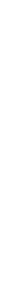 «Судьба Екатерины доказала что человеческая воля, желание могут стать не менее реальным и могучим фактором истории, чем десятки многопушечных кораблей и тысячи солдат. Императрица Екатерина создала-таки себе славу, ставшую ей мощным оружием, как тот военный корабль, который назывался «Слава Екатерины»... Французский дипломат Корберон писал в своем донесении, что слава которую создала себе императрица, ее решительный характер, ее способности и удача заменяют ей искусных государственных людей и опытных генералов. «.Императрица вошла в историю России как выдающийся государственный деятель, и эпоха ее царствования стала временем грандиозных реформ и издания важнейших законодательных актов... Перед ней были реальные цели укрепления самодержавия, проведения необходимых военной,административной и сословной реформ. Она осуществляла их в едином ключе, с одной генеральной идеей — максимально способствовать развитию и совершенствованию того«регулярного» государства основы которого заложил еще Петр Великий...Законодательные акты Екатерины надолго пережили ее и вместе с основными законами Петра Великого стали на долгие десятилетия основой российской государственности.Собственно, о таком выводе историка и мечтала» вероятно, честолюбивая царица- законодательница».О каком хронологическом периоде в истории России идет речь в документе? Укажите его рамки. 2.Под каким названием вошел в историю этот период?Шкала пересчета первичного балла за тест в отметку.81 – 100 % (21- 27 б.) - 561-80% (16-20б.) - 441-60% (11-15б.) - 30 – 40 % (0-10 б.) - 2Ключ:СОГЛАСОВАНОЗам. директора по УВР«___  »__________20___Заместитель директора по УВР___________________М.М.ЧуриковаУТВЕРЖДЕНОПриказомот ______________№ ________Директор МБОУ ООШ № 4__________________________О.П. Играшкина№ ппТемаКол-во часовПримечаниеВсеобщая история XVIII в. – 29 часов.Всеобщая история XVIII в. – 29 часов.Всеобщая история XVIII в. – 29 часов.Всеобщая история XVIII в. – 29 часов.Вводный урок. Мир к началу XVIII в. 1Тема 1. Рождение нового мира – 10 часовТема 1. Рождение нового мира – 10 часовТема 1. Рождение нового мира – 10 часовТема 1. Рождение нового мира – 10 часов«Европейское чудо»1Эпоха Просвещения1В поисках путей модернизации1Европа меняющаяся1Мир художественной культуры Просвещения. Литература и живопись.1Мир художественной культуры Просвещения. Музыка и архитектура.1Международные отношения XVIII в.1Рождение нового мира 1Войны XVIII в. В Европе1Повторительно-обобщающий урок по теме I1Тема II. Европа в век Просвещения – 5 часовТема II. Европа в век Просвещения – 5 часовТема II. Европа в век Просвещения – 5 часовТема II. Европа в век Просвещения – 5 часовАнглия на пути к индустриальной эре1Франция при Старом порядке1Германские земли в XVIII в.1Австрийская монархия Габсбургов в XVIII в.1Европа в XVIII в.1Тема III. Эпоха революций – 5 часовТема III. Эпоха революций – 5 часовТема III. Эпоха революций – 5 часовТема III. Эпоха революций – 5 часовАнглийские колонии в Северной Америке. 1Война за независимость. Создание Соединенных Штатов Америки.1Французская революция XVIII в.1Европа в годы Французской революции.1Эпоха революций. Символы Великой Французской революции.1Тема IV. Традиционные общества востока. Начало европейской колонизации – 8  часовТема IV. Традиционные общества востока. Начало европейской колонизации – 8  часовТема IV. Традиционные общества востока. Начало европейской колонизации – 8  часовТема IV. Традиционные общества востока. Начало европейской колонизации – 8  часовОсманская империя и Персия. 1Индия1Китай1Япония1Колониальная политика европейских держав в XVIII в.1Начало европейской колонизации1Восточное общество: традиции и современность.1Повторительно-обобщающий урок по теме II-IV1История России.Россия в конце XVII – XVIII веках – 40 часов.История России.Россия в конце XVII – XVIII веках – 40 часов.История России.Россия в конце XVII – XVIII веках – 40 часов.История России.Россия в конце XVII – XVIII веках – 40 часов.Введение. У истоков российской модернизации.1Тема I. Россия в эпоху преобразований Петра I – 13 часов.Тема I. Россия в эпоху преобразований Петра I – 13 часов.Тема I. Россия в эпоху преобразований Петра I – 13 часов.Тема I. Россия в эпоху преобразований Петра I – 13 часов.Россия и Европа в конце XVII века.1Предпосылки Петровских реформ1Начало правление Петра I1Великая Северная Война 1700-1721 г.1Реформы управления Петра I1Экономическая политика Петра I1Российское общество в Петровскую эпоху1Церковная реформа. Положение традиционных конфессий1Социальные и национальные движения. Оппозиция реформам1Перемены в культуре России в годы Петровских реформ1Повседневная жизнь и быт при Петре I1Значение петровских преобразований в истории страны1Урок истории и культуры родного края1Тема II. Россия при наследниках Петра I: эпоха дворцовых переворотов – 6 часовТема II. Россия при наследниках Петра I: эпоха дворцовых переворотов – 6 часовТема II. Россия при наследниках Петра I: эпоха дворцовых переворотов – 6 часовТема II. Россия при наследниках Петра I: эпоха дворцовых переворотов – 6 часовЭпоха дворцовых переворотов (1725-1762)2Внутренняя политика и экономика России в 1725-1762 гг.1Внешняя политика России в 1725-1762 гг.1Национальная и религиозная политика в 1725-1762 гг.1Урок истории и культуры родного края1Тема III. Российская империя при Екатерине II –  9 часов.Тема III. Российская империя при Екатерине II –  9 часов.Тема III. Российская империя при Екатерине II –  9 часов.Тема III. Российская империя при Екатерине II –  9 часов.Россия в системе международных отношений1Внутренняя политика Екатерины II 1Экономическое развитие России при Екатерине II1Социальная структура II российского общества второй половины XVIII в.1Восстание под предводительством Е.И. Пугачёва1Народы России. Религиозная и национальная политика Екатерины II1Внешняя политика Екатерины II1Начало освоения Новороссии и Крыма1Урок истории и культуры родного края1Тема IV. Россия при Павле I – 2 часаТема IV. Россия при Павле I – 2 часаТема IV. Россия при Павле I – 2 часаТема IV. Россия при Павле I – 2 часаВнутренняя политика Павла I1Внешняя политика Павла I1Тема V. Культурное пространство Российской империи в XVIII в. – 9 часов.Тема V. Культурное пространство Российской империи в XVIII в. – 9 часов.Тема V. Культурное пространство Российской империи в XVIII в. – 9 часов.Тема V. Культурное пространство Российской империи в XVIII в. – 9 часов.Общественная мысль, публицистика, литература1Образование в России в XVIII в.1Российская наука и техника в XVIII в.1Русская архитектура XVIII в.1Живопись и скульптура1Музыкальное и театральное искусство1Народы России в XVIII в.1Перемены в повседневной жизни российских сословий1Урок истории и культуры родного края1Повторительно-обобщающий урок по курсу истории 8 класса.Промежуточная аттестация1полководецсражение1.Петр IА) Сражение в Керченском проливе и у мыса Калиакрия2. П,А. РумянцевБ) Полтавская битва3. С.Ф. АпраксинВ) Сражение у реки Ларги4. Ф.Ф. УшаковГ) Сражение у Гросс-ЕгерсдорфА) регент1) привилегированный воинский отряд, «верные слуги государя», не связанные с административными учреждениями, происходившие из числа служилого дворянства и иностранцев, приближенных к тронуБ) абсолютизм2) могущественная военная держава, объединяющая разные народы и территории в единое государствоВ) «верховники»3) члены Верховного тайного совета в РоссииГ) гвардия4) форма правления, при которой неограниченная верховная власть принадлежит монархуД) империя5) придворный, пользующийся особой благосклонностью монарха, получающий от него различные привилегии и оказывающий влияние на внутреннюю и внешнюю политикуЕ) фаворит6) временный правитель при малолетстве, болезни, отсутствии монарха.№Ответ1г2в3а4в5б6б7б8г9а10в11а12г13а14г15г162 5171-В 2-Г 3-Б 4- А18156191Б 2В 3 Г 4 А2021